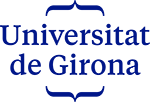 Document de sol·licitud de permís per a enregistrament de vídeo i fotografia en lloc públic/privat
Jo, [nom del professor de l’assignatura i DNI]Faig constar:Que els estudiants sota signants són alumnes de l’assignatura XXXXXXX que imparteixo en el Grau de Publicitat i Relacions Públiques de la UDG.Que els esmentats estudiants estan realitzant un enregistrament d’imatges necessari per a una pràctica docent dins de l’esmentada assignatura i que per tant no trauran cap benefici econòmic per l’explotació de les imatges.- Que les esmentades fotografies i vídeos són susceptibles, un cop convertits en peça audiovisual, de fer-se’n comunicació pública, com a pràctiques docents,  a través del Dipòsit Digital de Documents de la UDG (DuGI) ) http://dugi.udg.edu o qualsevol altre mitjà que la UDG cregui adient. I perquè així consti signo la present,[Nom professor][Lloc, dia, mes i any]Els estudiants de l’equip són:Nom estudiant         DNI